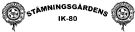 TYSTNADSPLIKTJag förbinder mig att följa nedanstående regler för tystnadsplikten:Tystnadsplikten gäller alla som ingår i SIK-80´s krisgruppTystnadsplikten gäller både skriftlig och muntlig informationGäller alla sekretessbelagda uppgifter som jag får kännedom om under arbetet i krisgruppen.Tystnadsplikten kvarstår även då uppdraget har upphört.Skellefteå 2008-04-13__________________________________Namnförtydligande__________________________________Namnförtydligande__________________________________Namnförtydligande__________________________________Namnförtydligande__________________________________Namnförtydligande__________________________________Namnförtydligande__________________________________Namnförtydligande__________________________________Namnförtydligande